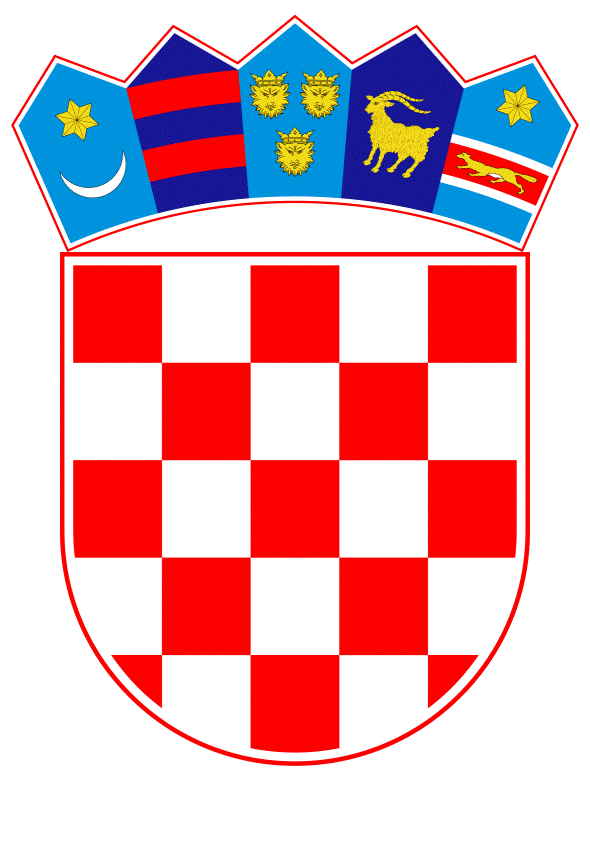 VLADA REPUBLIKE HRVATSKE		Zagreb, 4. srpnja 2019.____________________________________________________________________________________________________________________________________________________PrijedlogKlasa:Urbroj:Zagreb, PREDSJEDNIKU HRVATSKOGA SABORA Predmet: 	Konačni prijedlog zakona o osobama nestalim u Domovinskom ratu		– amandmani Vlade  Na temelju članka 85. Ustava Republike Hrvatske (Narodne novine, br. 85/10 – pročišćeni tekst i 5/14 – Odluka Ustavnog suda Republike Hrvatske) i članka 196. Poslovnika Hrvatskoga sabora (Narodne novine, br. 81/13, 113/16, 69/17 i 29/18), Vlada Republike Hrvatske na Konačni prijedlog zakona o osobama nestalim u Domovinskom ratu podnosi sljedeće AMANDMANEAmandman I.U članku 15. stavku 1. iza riječi: „Ministarstvu“ dodaju se riječi: „ili drugim nadležnim tijelima sukladno ovom Zakonu i drugim propisima“.Obrazloženje:Ministarstvo hrvatskih branitelja djeluje kao provedbeno i operativno tijelo zaduženo za stručne poslove koji se odnose na traženje nestalih osoba i smrtno stradalih osoba za koje nije poznato mjesto ukopa te ekshumaciju, identifikaciju i sahranu osoba čiji su posmrtni ostaci pronađeni u masovnim, pojedinačnim i zajedničkim grobnicama nastalim u razdoblju Domovinskog rata u Republici Hrvatskoj. Ministarstvo hrvatskih branitelja zaprima dokumentaciju, informacije i saznanja koja se odnose na moguća mjesta prikrivenih masovnih i pojedinačnih grobnica te iste objedinjuje, analizira i obrađuje kako bi pristupilo provođenju terenskih aktivnosti odnosno provjeri dostavljenih saznanja. Neposredno prikupljanje informacija o mogućim mjestima prikrivenih masovnih i pojedinačnih grobnica s posmrtnim ostacima osoba nestalih tijekom Domovinskog rata pretežno provode Ministarstvo unutarnjih poslova i sigurnosne agencije, sukladno propisima o svome radu.S obzirom na prethodno navedeno potrebno je u članku 15. stavku 1. dodati da je svaka fizička osoba sve informacije i dokumentaciju kojom raspolaže za rješavanje slučajeva osoba nestalih u Domovinskom ratu i smrtno stradalih osoba iz Domovinskog rata za koje nije poznato mjesto ukopa, dužna pružiti Ministarstvu ili drugim nadležnim tijelima sukladno ovom Zakonu i drugim propisima.Amandman II.U članku 53. stavcima 1. i 2. iza riječi: „Ministarstvu“ dodaju se riječi: „ili drugim nadležnim tijelima“.U članku 53. stavku 3. riječi: „članku 15. ovoga Zakona Ministarstvu“ zamjenjuju se riječima: „članku 15.  stavku 1. ovoga Zakona  Ministarstvu ili drugim nadležnim tijelima“.Obrazloženje:S obzirom da sukladno članku 14. Zakona, u postupku prikupljanja saznanja i građe o osobama nestalim u Domovinskom ratu i smrtno stradalim osobama iz Domovinskog rata za koje nije poznato mjesto ukopa i mjestima masovnih i pojedinačnih grobnica sudjeluju i druga nadležna tijela, u članku 53. stavcima 1. i 2. Zakona potrebno je s navedenim uskladiti i prekršajnu odredbu.S obzirom da se u članku 53. stavku 3. Zakona  propisuje prekršajna sankcija za nepostupanje po odredbi članka 15. Zakona koji je izmijenjen amandmanom I. Vlade i amandmanom Odbora za ratne veterane, potrebno je s navedenim uskladiti i ovaj članak. Amandman III.U članku 55. iza riječi: „članaka“ dodaju se riječi: „15. stavka 2.,“.Obrazloženje:S obzirom da je djelomično prihvaćen amandman Odbora za ratne veterane Hrvatskoga sabora, kojim je predviđeno da će svaka fizička osoba koja pruži informacije i dokumentaciju iz članka 15. stavka 1. Zakona koja dovede do rješavanja slučajeva osoba iz članka 4. točaka 1. i 2. ovoga Zakona biti nagrađena prema pravilniku kojeg donosi ministar hrvatskih branitelja, potrebno je u članku 55. propisati rok za donošenje prethodno navedenog pravilnika.PREDSJEDNIKmr.sc. Andrej PlenkovićPredlagatelj:Ministarstvo hrvatskih braniteljaPredmet:Prijedlog amandmana Vlade Republike Hrvatske na Konačni prijedlog zakona o osobama nestalim u Domovinskom ratu